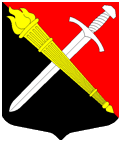 СОВЕТ ДЕПУТАТОВМуниципальное образование Тельмановское сельское поселение Тосненского района Ленинградской областиРЕШЕНИЕ № 277Принято советом депутатов «26» мая 2022 года«О внесении изменений в решение Совета депутатов муниципального образования Тельмановское сельское поселение Тосненского района Ленинградской области от 22 декабря 2020 года №191 «Об утверждении состава постоянных комиссий совета депутатов муниципального образования Тельмановское сельское поселение Тосненского района Ленинградской области четвертого созыва» В соответствии с Федеральным законом от 06.10.2003 № 131-ФЗ «Об общих принципах организации местного самоуправления в Российской Федерации», Положением о постоянных комиссиях совета депутатов муниципального образования Тельмановское сельское поселение Тосненского района Ленинградской области в новой редакции, утвержденным решением совета депутатов муниципального образования Тельмановское сельское поселение Тосненского района Ленинградской области от 27.10.2017 № 5, Уставом муниципального образования Тельмановское сельское поселение Тосненского района Ленинградской области, Совет депутатов муниципального образования Тельмановское сельское поселение Тосненского района Ленинградской области (далее – Совет депутатов),РЕШИЛ:1. Изменить состав постоянных комиссий совета депутатов муниципального образования Тельмановское сельское поселение Тосненского района Ленинградской области четвертого созыва согласно приложению к настоящему решению.2. Опубликовать настоящее решение в соответствии с положениями устава муниципального образования Тельмановское сельское поселение Тосненского района Ленинградской области. 3. Настоящее решение вступает в силу со дня официального опубликования.Глава муниципального образования                                                       Г.В. СакулинПриложение к решению Совета депутатовмуниципального образования Тельмановское сельское поселение Тосненского района Ленинградской областиот 26.05.2022г. №277СОСТАВпостоянных комиссийсовета депутатов муниципального образованияТельмановское сельское поселениеТосненского района Ленинградской области№ п/пНаименование постоянной комиссииСостав постоянной комиссииКомиссия по бюджету и экономической политикеСакулин Г.В.Белогорцева Т.А.Фокин Д.В.Парфёнов В.А.Никифорова А.Р.Василенко М.П.Комиссия по социальной и жилищной политике, ГО и ЧСКалинина М.В.Васин П.И.Никифорова А.Р.Парфёнов И.А.Сакулин Г.В.3.Комиссия по строительству, землеустройству, жилищно-коммунальному и дорожному хозяйствуКарышева Е.Ф.Васин П.И.Мельников С.В.Парфёнов И.А.Василенко М.П.Фокин Д.В.4.Комиссия по развитию физической культуры, массового спорта и молодежной политикеЕгоров И.А.Сакулин Г.В.Парфёнов В.А.Василенко М.П.Карышева Е.Ф.